Tagesplan Name:_________________ Dienstag.27. April 2021Tagesplan Name:_________________ Mittwoch 28. April 2021Tagesplan Name:_________________Donnerstag,22. April 2021Tagesplan Name:_________________Freitag, 23. April 2021WOCHENENDE!!!!!!!!Tagesplan Name:_________________Montag, 3.Mai 2021DiMiDoFrMoFACHAUFGABEN/Seiten Arbeitsheft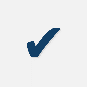 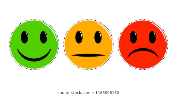 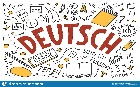 AB Schüttelsätze Mathe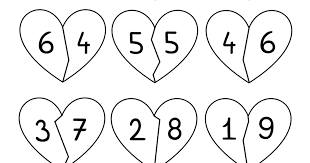 AB Schriftliche Subtraktion und Addition ohne Übertrag AB S.66,67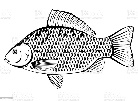 BiologieSternchenheft: Ernährung und VerdauungAufgabe:  Lesen S.10-11Mögliche Fragen beantworten.Nutze die Homepage 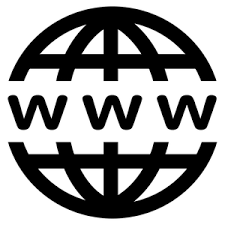 DiMiDoFrMoFACHAUFGABEN/Seiten ArbeitsheftSachtext Teil 1: Die „Olympischen Spiele“Aufgabe: lesen und die Fragen auf Seite 67 beantwortenMatheAB Schriftliche Subtraktion und Addition ohne Übertrag AB S.68,69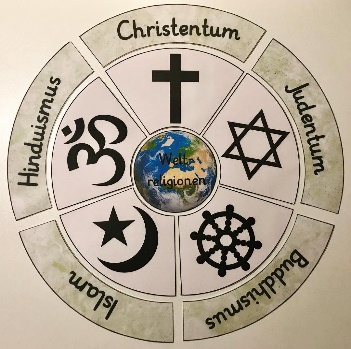 Religion/ EthikArbeiten am LapbookNutze die Homepage DiMiDoFrMoFACHAUFGABEN/Seiten ArbeitsheftDeutschSachtext Teil 2: Die „Olympischen Spiele“Aufgabe: lesen und die Fragen auf Seite 68,69 beantwortenMatheAB Zaubermini „Muster und Parkettierungen“Material: Du brauchst einen spitzen Bleistift und ein LinealBiologieGeschichteMaterial: Sternchenheft „Ernährung und Verdauung Aufgabe: lesen S.12, Fragen beantwortenText: Die Gründung der Stadt Rom. Gelbes Arbeitsheft S.70Nutze die Homepage DiMiDoFrMoFACHAUFGABEN/Seiten ArbeitsheftDeutschAB Satzformulierung „Geld für die KlassenkasseMatheAB Schriftliche Subtraktion mit ÜbertragS. 77Wiederholung: Schaue dir dazu einen Film auf youtube an:https://www.youtube.com/watch?v=ZUxZ6vkk3YMDiMiDoFrMoFACHAUFGABEN/Seiten ArbeitsheftDeutschSchreibe ein Elfchen z.B. zum Muttertag oder für einen Menschen der dir am Herzen liegt (wenn du möchtest schreibe es in das HERZ)MatheAB Schriftliche Subtraktion mit Übertrag AB S.78BiologieFülle die Ernährungspyramide aus Ausschneiden und kleben.Nutze die Homepage 